Manual 22 – Results Letter Templates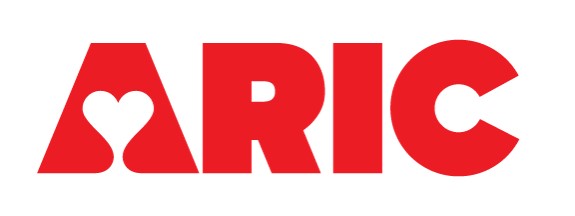 Otoscopy Results(Normal results) Examination of your [right/left] ear showed a normal visible eardrum.(Excessive cerumen) Examination of your ears revealed that cerumen (or wax) in your [right/left] ear was excessive but did not completely block your ear canal. Please follow up with your healthcare provider. (Impacted cerumen) Examination of your ears revealed impacted cerumen (or wax) blocking your [right/left] ear, completely blocking the ear canal. Please follow up with your healthcare provider. Audiometry ResultsBetter Ear Pure Tone Average (also known as Hearing Number): [PTA Better Ear]Hearing loss criteria are based on the pure-tone average (PTA) of 500, 1000, 2000, and 4000 Hz of the better ear. Normal hearing is defined as a PTA of ≤ 25 dB HL. Mild hearing loss is defined as a PTA between 26-40 dB HL. Moderate hearing loss is defined as a PTA between 41-70 dB HL. Severe hearing loss is defined as a PTA ≥ 71 dB HL. Hearing Evaluation:  (Normal results) Your recent hearing evaluation results were consistent with normal hearing levels. (Mild, Moderate, or Severe Hearing Loss) Your recent hearing evaluation shows that you have [Mild/Moderate/Severe] hearing loss. Hearing loss is common and may impact communication. Today’s results are not diagnostic. Please share these results with your physician or audiologist. Learn more about your Hearing Number: https://www.hearingnumber.org